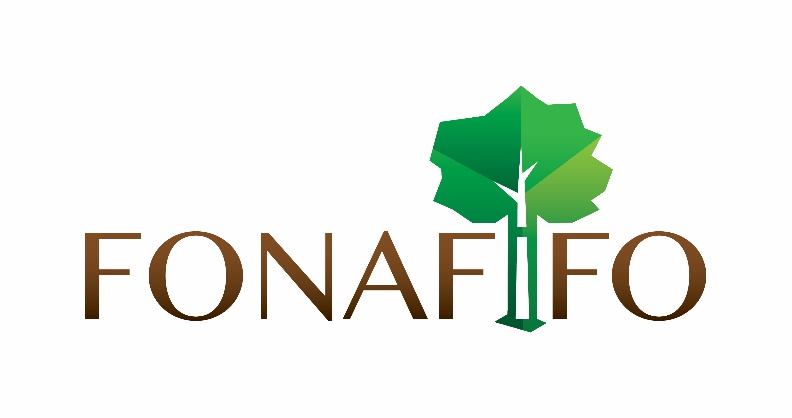 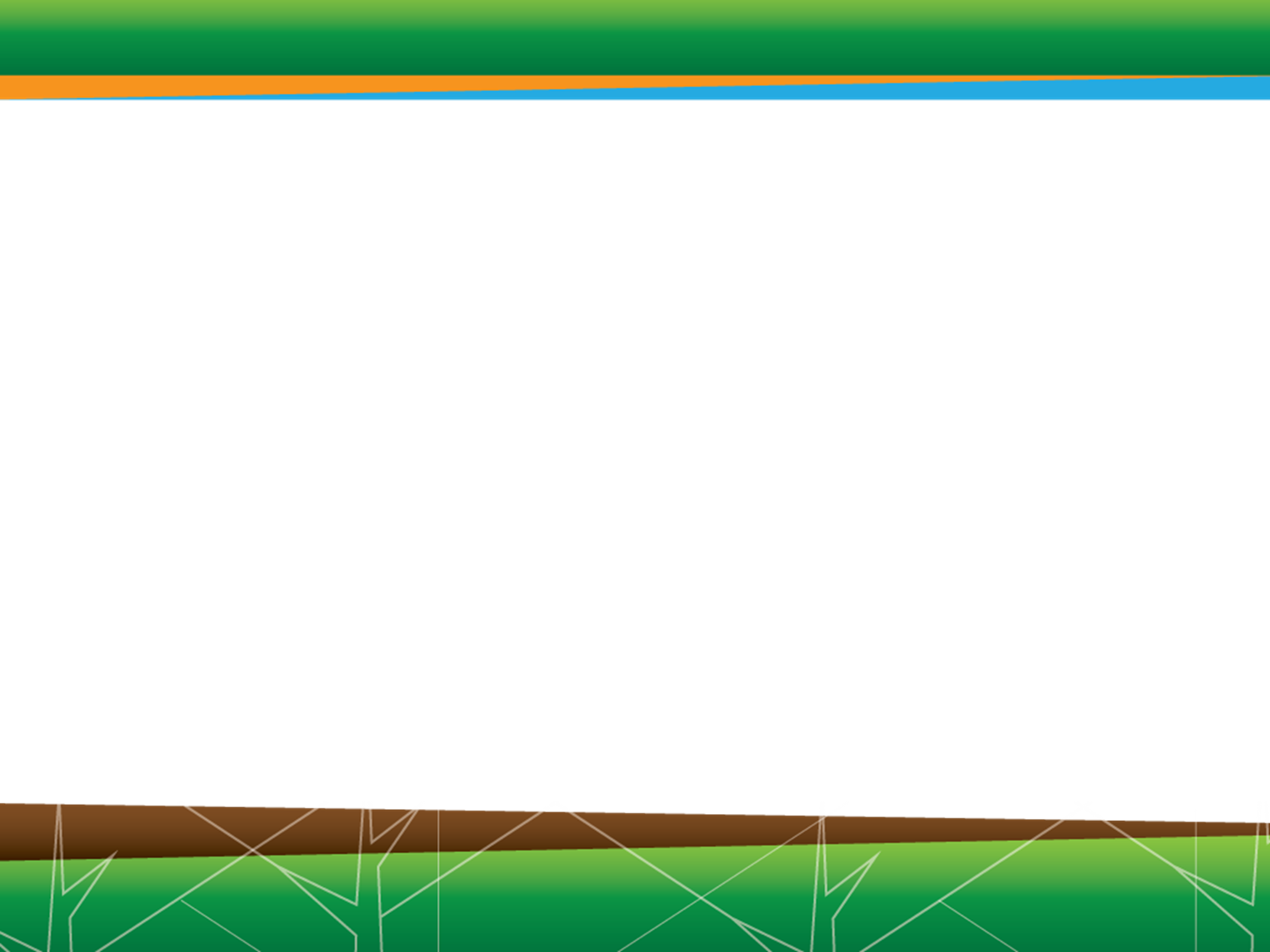 PROGRAMA DE ADQUISICIONESPRESUPUESTO FONAFIFOPERÍODO PRESUPUESTARIO 2019DEPENDENCIA SOLICTANTEPROGRAMACANTIDADCONTRATACIONSUBPARTIDA MONTO ESTIMADO  PERIODO ESTIMADO FINANCIADORDIRECCION GENERALPROGRAMA DE SERVICIOS1ALQUILER DE EDIFICIOS, LOCALES Y TERRENOS1.01.01.           200 000,00  TRIMESTRE FONAFIFODirección GeneralPrograma de Servicios1Alquiler de salón o auditorio para presentación del Informe de Rendición de Cuentas,  y reuniones diversas1.01.01                 200 000  I-II-III-IV TRIMESTRE FONAFIFOU. TECNOLOGIAS INFORMACION Y COMUNICACIONESPROGRAMA DE SERVICIOSVARIOSALQUILER Y DERECHOS PARA TELECOMUNICACIONES1.01.04           670 000,00  TRIMESTRE FONAFIFOU. Tecnologías Información y ComunicacionesPrograma de Servicios1Adquisición del certificado de seguridad (SSL) para la aplicación Calculo C02 del sitio GO.CR1.01.04                 400 000  I-II-III-IV TRIMESTRE FONAFIFOU. Tecnologías Información y ComunicacionesPrograma de Servicios1Renovación de APP móvil, en la tienda PlayStore1.01.04                   50 000  I-II-III-IV TRIMESTRE FONAFIFOU. Tecnologías Información y ComunicacionesPrograma de Servicios1Renovación de APP móvil, en la tienda APPStore1.01.04                 220 000  I-II-III-IV TRIMESTRE FONAFIFOVARIAS DEPENDENCIASPROGRAMA DE SERVICIOSVARIOSOTROS ALQUILERES1.01.99        8 700 000,00  TRIMESTRE FONAFIFOD. Comercialización y Desarrollo Programa de Servicios3Alquiler de stand promocional1.01.99                 900 000  I-II-III-IV TRIMESTRE FONAFIFOU. Tecnologías Información y ComunicacionesPrograma de Servicios12Incremento para almacenamiento y memoria para los servicios en la nube1.01.99             6 000 000  I-II-III-IV TRIMESTRE FONAFIFOU. Tecnologías Información y ComunicacionesPrograma de Servicios12Respaldo de servicios en la nube1.01.99             1 800 000  I-II-III-IV TRIMESTRE FONAFIFOU. TECNOLOGIAS INFORMACION Y COMUNICACIONESPROGRAMA DE SERVICIOS1SERVICIO DE TELECOMUNICACIONES1.02.04     34 560 000,00  TRIMESTRE FONAFIFOU. Tecnologías Información y ComunicacionesPrograma de Servicios1Servicio continuó de conexión de internet de 10Mb -VPN TSE /8Mb con RACSA. -Convenio con el TSE 1.02.04           34 560 000  I-II-III-IV TRIMESTRE FONAFIFOU. SALUD OCUPACIONALPROGRAMA DE SERVICIOS1OTROS SERVICIOS BÁSICOS1.02.99             20 000,00  TRIMESTRE FONAFIFOU. Salud OcupacionalPrograma de Servicios1Servicio de tratamiento y adecuada disposición final residuos biopeligrosos.1.02.99                   20 000  I-II-III-IV TRIMESTRE FONAFIFOVARIAS DEPENDENCIASPROGRAMA DE SERVICIOSVARIOSINFORMACIÓN1.03.01           770 000,00  TRIMESTRE FONAFIFODepto. MercadeoPrograma de Servicios2Confección de rotulo informativo1.03.01                 400 000  I-II-III-IV TRIMESTRE FONAFIFOR. San José OccidentalPrograma de Servicios2Confección de rotulo informativo1.03.01                 120 000  I-II-III-IV TRIMESTRE FONAFIFOR. San José OrientalPrograma de Servicios1Confección de rotulo informativo1.03.01                 250 000  I-II-III-IV TRIMESTRE FONAFIFOVARIAS DEPENDENCIASPROGRAMA DE SERVICIOSVARIOSPUBLICIDAD Y PROPAGANDA1.03.02     23 900 000,00  TRIMESTRE FONAFIFOD. Comercialización y Desarrollo Programa de Servicios1Servicio de publicidad, según el Plan de Medios. de patrocinios para lograr publicity o publicidad a bajo costo1.03.02           12 000 000  I-II-III-IV TRIMESTRE FONAFIFOD. Comercialización y Desarrollo Programa de Servicios1Desarrollo de materiales divulgativos o promocionales1.03.02                 400 000  I-II-III-IV TRIMESTRE FONAFIFODepto MercadeoPrograma de Servicios1Desarrollo y ejecución de acciones de publicidad sobre los proyectos nuevos o en curso.1.03.02             2 500 000  I-II-III-IV TRIMESTRE FONAFIFOD. Fomento ForestalPrograma de Servicios2Servicio de producción de materiales publicitarios para eventos de promoción forestal 1.03.02             9 000 000  I-II-III-IV TRIMESTRE FONAFIFOVARIAS DEPENDENCIASPROGRAMA DE SERVICIOSVARIOSIMPRESIÓN, ENCUADERNACIÓN Y OTROS1.03.03     28 819 988,00  TRIMESTRE FONAFIFOU. Salud OcupacionalPrograma de Servicios13Compra de calcomanías para adaptar a las papeleras para reciclaje.1.03.03                   39 988  I-II-III-IV TRIMESTRE FONAFIFOU. Salud OcupacionalPrograma de Servicios100Compra de calcomanías para promover la gestión ambiental.1.03.03                   60 000  I-II-III-IV TRIMESTRE FONAFIFOD. Comercialización y Desarrollo Programa de Servicios4Impresión de materiales divulgativos o promocionales1.03.03                 400 000  I-II-III-IV TRIMESTRE FONAFIFODepto MercadeoPrograma de Servicios2Impresión de materiales de publicidad sobre los proyectos nuevos o en curso.1.03.03                 400 000  I-II-III-IV TRIMESTRE FONAFIFOD. Fomento ForestalPrograma de Servicios2000Servicio de Impresión de documentos para ser utilizados en eventos de promoción forestal.1.03.03                 600 000  I-II-III-IV TRIMESTRE FONAFIFOU. Contraloría de ServiciosPrograma de Servicios300Material para entrega en Ferias y Encuentros Ciudadanos1.03.03                   60 000  I-II-III-IV TRIMESTRE FONAFIFOU. Contraloría de ServiciosPrograma de Servicios300Material para entrega en Ferias y Encuentros Ciudadanos1.03.03                 360 000  I-II-III-IV TRIMESTRE FONAFIFOU. Planificación y Control de GestiónPrograma de Servicios3000Impresión del documento de Plan Estratégico Institucional para autoridades, funcionarios y demás interesados 1.03.03                 300 000  I-II-III-IV TRIMESTRE FONAFIFOD. Servicios AmbientalesPrograma de Servicios2000Elaboración de afiches, brouchures con material publicitario del PPSA.1.03.03                 200 000  I-II-III-IV TRIMESTRE FONAFIFOU. ProveeduríaPrograma de Servicios1Contrato continuo de fotocopiado de documentos.1.03.03             6 400 000  I-II-III-IV TRIMESTRE FONAFIFOU. ProveeduríaPrograma de Servicios1Contrato continuo Confección de materiales impresos según requerimientos a nivel institucional.1.03.03           20 000 000  I-II-III-IV TRIMESTRE FONAFIFOU. SALUD OCUPACIONALPROGRAMA DE SERVICIOS1SERVICIOS MÉDICOS Y DE LABORATORIO1.04.01           329 000,00  TRIMESTRE FONAFIFOU. Salud OcupacionalPrograma de Servicios1Servicio de análisis fisicoquímico y microbiológico de agua.1.04.01                 329 000  I-II-III-IV TRIMESTRE FONAFIFOD. SERVICIOS AMBIENTALESPROGRAMA DE SERVICIOS1SERVICIOS DE INGENIERÍA1.04.03     25 000 000,00  TRIMESTRE FONAFIFOD. Servicios AmbientalesPrograma de Servicios1Servicios profesionales en ingeniería forestal para proyectos mixtos de agroforestería.1.04.03           25 000 000  I-II-III-IV TRIMESTRE FONAFIFOVARIAS DEPENDENCIASPROGRAMA DE SERVICIOSVARIOSSERVICIOS EN CIENCIAS  ECONÓMICAS Y SOCIALES1.04.04     10 600 000,00  TRIMESTRE FONAFIFODepartamento Financiero ContablePrograma de Servicios1Contratación de auditoria de los Estados Financieros del FONAFIFO, periodo 2018.1.04.04             1 100 000  I-II-III-IV TRIMESTRE FONAFIFODepartamento Financiero ContablePrograma de Servicios1Contratación de auditoria de los Estados Financieros del Fideicomiso periodo 2017 y 20181.04.04             2 000 000  I-II-III-IV TRIMESTRE FONAFIFODepartamento Financiero ContablePrograma de Servicios1Contratación de asesoría en la implementación de las Normas Internacionales de Contabilidad para el Sector Público (NICSP)1.04.04             1 500 000  I-II-III-IV TRIMESTRE FONAFIFOU. Planificación y Control de GestiónPrograma de Servicios5Contratación de profesional para el acompañamiento en la formulación del Plan Estratégico Institucional. 1.04.04             6 000 000  I-II-III-IV TRIMESTRE FONAFIFOVARIAS DEPENDENCIASPROGRAMA DE SERVICIOSVARIOSSERVICIOS DE DESARROLLO DE SISTEMAS INFORMÁTICOS1.04.05     13 000 000,00  TRIMESTRE FONAFIFOU. Recursos HumanosPrograma de Servicios1Servicio de desarrollo e implementación de mejoras al Sistema de Recursos Humanos.1.04.05             3 000 000  I-II-III-IV TRIMESTRE FONAFIFOU. Tecnologías Información y ComunicacionesPrograma de Servicios1Consultoría: "Implementación e integración de firma digital con siPSA"1.04.05           10 000 000  I-II-III-IV TRIMESTRE FONAFIFOU. PROVEEDURIAPROGRAMA DE SERVICIOSVARIOSSERVICIOS GENERALES1.04.06   202 474 000,00  TRIMESTRE FONAFIFOU. ProveeduríaPrograma de Servicios1Contrato continuo para la confección de sellos.1.04.06                 150 000  I-II-III-IV TRIMESTRE FONAFIFOU. ProveeduríaPrograma de Servicios1Contrato continuo para la confección de sellos.1.04.06                 150 000  I-II-III-IV TRIMESTRE FONAFIFOU. ProveeduríaPrograma de Servicios1confección de sellos modalidad servicio continuo.1.04.06             2 200 000  I-II-III-IV TRIMESTRE FONAFIFOU. ProveeduríaPrograma de Servicios1Contratación de servicios para eventuales necesidades relacionadas con alarmas.1.04.06                   50 000  I-II-III-IV TRIMESTRE FONAFIFOU. ProveeduríaPrograma de Servicios1Contrato continuo para el lavado de vehículos.1.04.06           10 000 000  I-II-III-IV TRIMESTRE FONAFIFOU. ProveeduríaPrograma de Servicios1Contratación de servicios de decoración para eventuales necesidades Institucionales.1.04.06                 500 000  I-II-III-IV TRIMESTRE FONAFIFOU. ProveeduríaPrograma de Servicios1Servicio de limpieza mobiliario de oficina.1.04.06                 400 000  I-II-III-IV TRIMESTRE FONAFIFOU. ProveeduríaPrograma de Servicios1Contrato continuo servicio de limpieza Oficina Regional Palmar Norte1.04.06           15 552 000  I-II-III-IV TRIMESTRE FONAFIFOU. ProveeduríaPrograma de Servicios1Contrato continuo servicio de limpieza Oficina Regional Nicoya1.04.06           14 400 000  I-II-III-IV TRIMESTRE FONAFIFOU. ProveeduríaPrograma de Servicios1Contrato continuo servicio de limpieza Oficina Regional Caribe Norte1.04.06           15 552 000  I-II-III-IV TRIMESTRE FONAFIFOU. ProveeduríaPrograma de Servicios1Contrato continuo servicio de limpieza Oficina Regional Cañas1.04.06           14 400 000  I-II-III-IV TRIMESTRE FONAFIFOU. ProveeduríaPrograma de Servicios1Contrato continuo del servicio de reparaciones menores del edificio.1.04.06           31 200 000  I-II-III-IV TRIMESTRE FONAFIFOU. ProveeduríaPrograma de Servicios1Servicio continuo de vigilancia y seguridad para el edificio del FONAFIFO 1.04.06           97 920 000  I-II-III-IV TRIMESTRE FONAFIFOVARIAS DEPENDENCIASPROGRAMA DE SERVICIOSVARIOSOTROS SERVICIOS DE GESTIÓN Y APOYO1.04.99        3 965 800,00  TRIMESTRE FONAFIFOU. ProveeduríaPrograma de Servicios3Contratación de servicios de fumigación.1.04.99             1 050 000  I-II-III-IV TRIMESTRE FONAFIFOU. Salud OcupacionalPrograma de Servicios1Contratación de traductor en Lenguaje de Señas Costarricense (LESCO) para videos institucionales1.04.99                 350 000  I-II-III-IV TRIMESTRE FONAFIFOU. Salud OcupacionalPrograma de Servicios1Asesoría profesional para el abordaje de riesgos psicosociales (segunda etapa)1.04.99                 600 000  I-II-III-IV TRIMESTRE FONAFIFOU. Salud OcupacionalPrograma de Servicios1Asesoría profesional en la realización de prácticas seguras de primeros auxilios básicos y RCP1.04.99                 460 000  I-II-III-IV TRIMESTRE FONAFIFOU. Salud OcupacionalPrograma de Servicios1Asesoría profesional en buenas prácticas de servicio al cliente adulto mayor.1.04.99                 480 000  I-II-III-IV TRIMESTRE FONAFIFODirección GeneralPrograma de Servicios1Contratación de servicios fotográficos, foto montaje y enmarcado 1.04.99                   50 000  I-II-III-IV TRIMESTRE FONAFIFOU. Contraloría de ServiciosPrograma de Servicios1Diseño de brochure para la entrega en Ferias y Encuentros Ciudadanos1.04.99                   55 000  I-II-III-IV TRIMESTRE FONAFIFOU. Contraloría de ServiciosPrograma de Servicios1Diseño de Librito para la entrega en Ferias y Encuentros Ciudadanos1.04.99                   85 000  I-II-III-IV TRIMESTRE FONAFIFOU. Planificación y Control de GestiónPrograma de Servicios1Servicio para el diseño gráfico de las presentaciones de la Presidencia de Junta Directiva y el Director Ejecutivo para el evento de rendición de cuentas. 1.04.99                 417 900  I-II-III-IV TRIMESTRE FONAFIFOU. Planificación y Control de GestiónPrograma de Servicios1Servicio para el diseño gráfico del documento de Plan Estratégico Institucional 1.04.99                 417 900  I-II-III-IV TRIMESTRE FONAFIFOU. PROVEEDURIAPROGRAMA DE SERVICIOS1MANTENIMIENTO DE EDIFICIOS Y LOCALES1.08.01           400 000,00  TRIMESTRE FONAFIFOU. ProveeduríaPrograma de Servicios1Servicio de mantenimiento y reparación de cortinas arrollables del Edificio San José.1.08.01                 400 000  I-II-III-IV TRIMESTRE FONAFIFOU. PROVEEDURIAPROGRAMA DE SERVICIOS1MANTENIMIENTO Y REPARACIÓN DE EQUIPO DE TRANSPORTE1.08.05     36 720 000,00  TRIMESTRE FONAFIFOU. ProveeduríaPrograma de Servicios1Contrato continuo del servicio de mantenimiento de vehículos1.08.05           36 720 000  I-II-III-IV TRIMESTRE FONAFIFOVARIAS DEPENDENCIASPROGRAMA DE SERVICIOSVARIOSMANTENIMIENTO Y REPRACIÓN DE EQUIPO Y MOBILIARIO DE OFICINA1.08.07        2 546 700,00  TRIMESTRE FONAFIFOU. ProveeduríaPrograma de Servicios1Contratación de servicio de mantenimiento de trituradoras.1.08.07                   70 000  I-II-III-IV TRIMESTRE FONAFIFOU. ArchivoPrograma de Servicios1Mantenimiento preventivo y correctivo del archivo móvil del Archivo Institucional.1.08.07                 400 000  I-II-III-IV TRIMESTRE FONAFIFOU. ArchivoPrograma de Servicios1Mantenimiento preventivo y correctivo de 3 trituradoras del Archivo Institucional.1.08.07                 400 000  I-II-III-IV TRIMESTRE FONAFIFOU. ArchivoPrograma de Servicios1Mantenimiento preventivo y correctivo de 4 deshumidificadores del Archivo Institucional.1.08.07                 300 000  I-II-III-IV TRIMESTRE FONAFIFOU. Recursos HumanosPrograma de Servicios2Contratación para el mantenimiento del reloj marcador.1.08.07                 350 000  I-II-III-IV TRIMESTRE FONAFIFODirección GeneralPrograma de Servicios1Servicio de restauración de credenzas y escritorio de la Dirección General.1.08.07                 550 000  I-II-III-IV TRIMESTRE FONAFIFODepto. Gestión Servicios AmbientalesPrograma de Servicios1Mantenimiento del archivo móvil del Archivo de GSA.1.08.07                 339 900  I-II-III-IV TRIMESTRE FONAFIFOR. San CarlosPrograma de Servicios1Mantenimiento anual del deshumificador1.08.07                   61 800  I-II-III-IV TRIMESTRE FONAFIFODepto. LegalPrograma de Servicios1Mantenimiento preventivo y correctivo de la trituradora.1.08.07                   75 000  I-II-III-IV TRIMESTRE FONAFIFOU. TECNOLOGIAS INFORMACION Y COMUNICACIONESPROGRAMA DE SERVICIOSVARIOSMANTENIMIENTO Y REPARACIÓN DE EQUIPO DE CÓMPUTO Y SISTEMAS DE INFORMACIÓN1.08.08        4 900 000,00  TRIMESTRE FONAFIFOU. Tecnologías Información y ComunicacionesPrograma de Servicios2Servicio continuó para Mantenimiento preventivo, correctivo y reactivo Equipo de Computo -ORCA1.08.08                 700 000  I-II-III-IV TRIMESTRE FONAFIFOU. Tecnologías Información y ComunicacionesPrograma de Servicios2Servicio continuó para Mantenimiento preventivo, correctivo y reactivo Equipo de Computo -ORLM1.08.08                 700 000  I-II-III-IV TRIMESTRE FONAFIFOU. Tecnologías Información y ComunicacionesPrograma de Servicios2Servicio continuó para Mantenimiento preventivo, correctivo y reactivo Equipo de Computo -ORSC1.08.08                 700 000  I-II-III-IV TRIMESTRE FONAFIFOU. Tecnologías Información y ComunicacionesPrograma de Servicios2Servicio continuó para Mantenimiento preventivo, correctivo y reactivo Equipo de Computo -ORNI1.08.08                 700 000  I-II-III-IV TRIMESTRE FONAFIFOU. Tecnologías Información y ComunicacionesPrograma de Servicios2Servicio continuó para Mantenimiento preventivo, correctivo y reactivo Equipo de Computo -ORCN1.08.08                 700 000  I-II-III-IV TRIMESTRE FONAFIFOU. Tecnologías Información y ComunicacionesPrograma de Servicios2Servicio continuó para Mantenimiento preventivo, correctivo y reactivo Equipo de Computo -ORSJ1.08.08                 700 000  I-II-III-IV TRIMESTRE FONAFIFOU. Tecnologías Información y ComunicacionesPrograma de Servicios2Servicio continuó para Mantenimiento preventivo, correctivo y reactivo Equipo de Computo -ORPN1.08.08                 700 000  I-II-III-IV TRIMESTRE FONAFIFOVARIAS DEPENDENCIASPROGRAMA DE SERVICIOSVARIOSMANTENIMIENTO Y REPARACIÓN DE OTROS EQUIPOS1.08.99           571 000,00  TRIMESTRE FONAFIFOU. ProveeduríaPrograma de Servicios3Contratación para mantenimiento y reparación de electrodomésticos.1.08.99                 510 000  I-II-III-IV TRIMESTRE FONAFIFOU. Salud OcupacionalPrograma de Servicios2Servicios de calibración y mantenimiento de la romana digital (pesaje reciclaje)1.08.99                   61 000  I-II-III-IV TRIMESTRE FONAFIFOU. SALUD OCUPACIONALPROGRAMA DE SUMINISTROSVARIOSPRODUCTOS FARMACÉUTICOS Y MEDICINALES2.01.02           955 330,00  TRIMESTRE FONAFIFOU. Salud OcupacionalPrograma de Suministros60Campaña institucional de vacunación contra la influenza 2.01.02                 720 000  I-II-III-IV TRIMESTRE FONAFIFOU. Salud OcupacionalPrograma de Suministros15Bloqueador Solar con factor de protección mínimo 50, en presentación de envases mínimo de 295 ml resistente al agua y al sudor.2.01.02                 149 850  I-II-III-IV TRIMESTRE FONAFIFOU. Salud OcupacionalPrograma de Suministros15Esparadrapo para botiquines institucionales (Decreto 39611-MTSS)2.01.02                   10 500  I-II-III-IV TRIMESTRE FONAFIFOU. Salud OcupacionalPrograma de Suministros1Jabón antiséptico gluconato de clohexina 4% 100ml para botiquines institucionales (Decreto 39611-MTSS)2.01.02                     3 600  I-II-III-IV TRIMESTRE FONAFIFOU. Salud OcupacionalPrograma de Suministros9Solución salina normal (fisiológica) 250ml para botiquines institucionales (Decreto 39611-MTSS)2.01.02                     8 370  I-II-III-IV TRIMESTRE FONAFIFOU. Salud OcupacionalPrograma de Suministros6Venda de gasa 2x10 en rollo para botiquines institucionales (Decreto 39611-MTSS)2.01.02                     3 600  I-II-III-IV TRIMESTRE FONAFIFOU. Salud OcupacionalPrograma de Suministros6Venda de gasa 4x10 en rollo para botiquines institucionales (Decreto 39611-MTSS)2.01.02                     6 600  I-II-III-IV TRIMESTRE FONAFIFOU. Salud OcupacionalPrograma de Suministros6Venda de gasa 6x10 en rollo para botiquines institucionales (Decreto 39611-MTSS)2.01.02                     9 810  I-II-III-IV TRIMESTRE FONAFIFOU. Salud OcupacionalPrograma de Suministros2Tiras reactivas (frasco) para el glucómetro.2.01.02                   38 000  I-II-III-IV TRIMESTRE FONAFIFOU. Salud OcupacionalPrograma de Suministros2Lancetas (caja) para el glucómetro.2.01.02                     5 000  I-II-III-IV TRIMESTRE FONAFIFOVARIAS DEPENDENCIASPROGRAMA DE SUMINISTROSVARIOSTINTAS, PINTURAS Y DILUYENTES2.01.04     95 160 000,00  TRIMESTRE FONAFIFOU. ProveeduríaPrograma de Suministros1Tintas y tóner.2.01.04           12 000 000  I-II-III-IV TRIMESTRE FONAFIFOU. ProveeduríaPrograma de Suministros1Tintas y tóner.2.01.04             3 000 000  I-II-III-IV TRIMESTRE FONAFIFOU. ProveeduríaPrograma de Suministros1Compra de tintas y tóner, así como consumibles para el Fondo Nacional de Financiamiento Forestal (FONAFIFO) en modalidad entrega según demanda.2,01,04           80 000 000  I-II-III-IV TRIMESTRE FONAFIFODepto. Desarrollo de PropuestasPrograma de Suministros40Pintura en spray para establecimiento de parcelas temporales para cuantificación de carbono en el Proyecto de Compensación Caribe.2.01.04                 160 000  I-II-III-IV TRIMESTRE FONAFIFOU. SALUD OCUPACIONALPROGRAMA DE SUMINISTROSVARIOSOTROS PRODUCTOS QUÍMICOS2.01.99             76 200,00  TRIMESTRE FONAFIFOU. Salud OcupacionalPrograma de Suministros15Repelente en aerosol contra insectos en spray2.01.99                   76 200  I-II-III-IV TRIMESTRE FONAFIFOU. PROVEEDURIAPROGRAMA DE SUMINISTROSVARIOSALIMENTOS Y BEBIDAS2.02.03     42 250 000,00  TRIMESTRE FONAFIFOU. ProveeduríaPrograma de Suministros900Bidones con agua.2.02.03             2 250 000  I-II-III-IV TRIMESTRE FONAFIFOU. ProveeduríaPrograma de Suministros1Contrato continuo servicio de catering2.02.04           24 000 000  I-II-III-IV TRIMESTRE FONAFIFOU. ProveeduríaPrograma de Suministros1Contrato servicio de alimentos y bebidas modalidad entrega según demanda2.02.05           16 000 000  I-II-III-IV TRIMESTRE FONAFIFOU. SALUD OCUPACIONALPROGRAMA DE SUMINISTROSVARIOSMATERIALES Y PRODUCTOS METÁLICOS2.03.01           369 210,00  TRIMESTRE FONAFIFOU. Salud OcupacionalPrograma de Suministros10Soportes verticales certificados para extintores.2.03.01                 190 000  I-II-III-IV TRIMESTRE FONAFIFOU. Salud OcupacionalPrograma de Suministros2Puntos ecológicos para contener 3 recipientes de papelera para reciclaje.2.03.01                 179 210  I-II-III-IV TRIMESTRE FONAFIFOVARIAS DEPENDENCIASPROGRAMA DE SUMINISTROSVARIOSMATERIALES Y PRODUCTOS ELÉCTRICOS, TELEFÓNICOS Y DE CÓMPUTO2.03.04           205 000,00  TRIMESTRE FONAFIFOR. San José OccidentalPrograma de Suministros3Regleta (protector de picos)2.03.04                   45 000  I-II-III-IV TRIMESTRE FONAFIFOR. San José OrientalPrograma de Suministros4Regleta (protector de picos)2.03.04                   60 000  I-II-III-IV TRIMESTRE FONAFIFOU. Tecnologías Información y ComunicacionesPrograma de Suministros1Implementos eléctricos y/o de cómputo.2.03.04                 100 000  I-II-III-IV TRIMESTRE FONAFIFOVARIAS DEPENDENCIASPROGRAMA DE SUMINISTROSVARIOSMATERIALES Y PRODUCTOS DE PLÁSTICO2.03.06           740 000,00  TRIMESTRE FONAFIFOU. ProveeduríaPrograma de Suministros8Rótulos acrílicos para Oficinas Regionales.2.03.06                 640 000  I-II-III-IV TRIMESTRE FONAFIFOU. Salud OcupacionalPrograma de Suministros10Habladores para compartir información de Salud Ocupacional y accesibilidad.2.03.06                 100 000  I-II-III-IV TRIMESTRE FONAFIFOVARIAS DEPENDENCIASPROGRAMA DE SUMINISTROSVARIOSHERRAMIENTAS E INSTRUMENTOS2.04.01           208 000,00  TRIMESTRE FONAFIFODepto. Control y  MonitoreoPrograma de Suministros6Cintas diamétricas2.04.01                   78 000  I-II-III-IV TRIMESTRE FONAFIFODepto. Control y  MonitoreoPrograma de Suministros10Cinta topográfica2.04.01                   30 000  I-II-III-IV TRIMESTRE FONAFIFOU. Tecnologías Información y ComunicacionesPrograma de Suministros1Herramientas e implementos para reparaciones de red y/o equipos.2.04.01                 100 000  I-II-III-IV TRIMESTRE FONAFIFOVARIAS DEPENDENCIASPROGRAMA DE SUMINISTROSVARIOSREPUESTOS Y ACCESORIOS2.04.02        2 340 000,00  TRIMESTRE FONAFIFOU. ProveeduríaPrograma de Suministros12Llantas, para la flotilla vehicular. 2.04.02                 960 000  I-II-III-IV TRIMESTRE FONAFIFOU. ProveeduríaPrograma de Suministros1Repuestos  para el mantenimiento de equipo multifuncional.2.04.02                 600 000  I-II-III-IV TRIMESTRE FONAFIFOU. ProveeduríaPrograma de Suministros1Repuestos para el mantenimiento de aires acondicionados.2.04.02                 500 000  I-II-III-IV TRIMESTRE FONAFIFOU. Salud OcupacionalPrograma de Suministros1Mantenimiento correctivo para extintores dañados (repuestos)  2.04.02                   80 000  I-II-III-IV TRIMESTRE FONAFIFOU. Tecnologías Información y ComunicacionesPrograma de Suministros1Repuestos de equipo de cómputo (cables, memoria, conectores, partes, entre otros)2.04.02                 200 000  I-II-III-IV TRIMESTRE FONAFIFOVARIAS DEPENDENCIASPROGRAMA DE SUMINISTROSVARIOSÚTILES Y MATERIALES DE OFICINA Y CÓMPUTO2.99.01     10 024 000,00  TRIMESTRE FONAFIFOU. ProveeduríaPrograma de Suministros1Suministros de oficina a nivel institucional.2.99.01             1 500 000  I-II-III-IV TRIMESTRE FONAFIFOU. Salud OcupacionalPrograma de Suministros1Enmicadora para fundas plásticas (emplasticadora).2.99.01                 100 000  I-II-III-IV TRIMESTRE FONAFIFOU. Salud OcupacionalPrograma de Suministros3Láminas para emplasticar (micas) tamaño carta, paquete de 100 unidades.2.99.01                   54 000  I-II-III-IV TRIMESTRE FONAFIFOU. Salud OcupacionalPrograma de Suministros2Láminas para emplasticar (micas) tamaño oficio, paquete de 100 unidades.2.99.01                   50 000  I-II-III-IV TRIMESTRE FONAFIFODepto Control y  MonitoreoPrograma de Suministros8Bulto de espalda2.99.01                 320 000  I-II-III-IV TRIMESTRE FONAFIFOU. Tecnologías Información y ComunicacionesPrograma de Suministros100Rollos térmicos para impresora de Código de Barra2.99.01             8 000 000  I-II-III-IV TRIMESTRE FONAFIFOVARIAS DEPENDENCIASPROGRAMA DE SUMINISTROSVARIOSPRODUCTOS DE PAPEL, CARTÓN E IMPRESOS2.99.03        7 724 700,00  TRIMESTRE FONAFIFOU. ProveeduríaPrograma de Suministros50Agendas 2.99.03                 450 000  I-II-III-IV TRIMESTRE FONAFIFOU. ProveeduríaPrograma de Suministros70Planificadores.2.99.03                 420 000  I-II-III-IV TRIMESTRE FONAFIFOU. ProveeduríaPrograma de Suministros1Papel higiénico y toallas.2.99.03             2 000 000  I-II-III-IV TRIMESTRE FONAFIFOU. ProveeduríaPrograma de Suministros1Compra de papeles varios2.99.03                 100 000  I-II-III-IV TRIMESTRE FONAFIFOU. ProveeduríaPrograma de Suministros800Resmas de papel bond para cubrir necesidades a nivel institucional.2.99.03             2 000 000  I-II-III-IV TRIMESTRE FONAFIFOU. ProveeduríaPrograma de Suministros1Pago de suscripciones de periódicos.2.99.03                 125 000  I-II-III-IV TRIMESTRE FONAFIFOU. ProveeduríaPrograma de Suministros4Pago de suscripciones de periódicos.2.99.03                 500 000  I-II-III-IV TRIMESTRE FONAFIFOU. ProveeduríaPrograma de Suministros1Confección de tarjetas de presentación.2.99.03                 200 000  I-II-III-IV TRIMESTRE FONAFIFOU. ProveeduríaPrograma de Suministros1Confección de tarjetas de presentación.2.99.03                 175 000  I-II-III-IV TRIMESTRE FONAFIFOU. Salud OcupacionalPrograma de Suministros3Cartulina opalina blanca, tamaño 21 cm x 27 cm, en paquetes de 100 Uds. 2.99.03                   14 700  I-II-III-IV TRIMESTRE FONAFIFOU. ArchivoPrograma de Suministros2000Etiquetas adhesivas para identificar las cajas de archivo.2.99.03                 190 000  I-II-III-IV TRIMESTRE FONAFIFOU. ArchivoPrograma de Suministros1000Cajas especiales de archivo.2.99.03             1 300 000  I-II-III-IV TRIMESTRE FONAFIFODepto Desarrollo de PropuestasPrograma de Suministros10Libretas de campo resistentes al agua para anotaciones durante el establecimiento de parcelas temporales de medición de carbono en el Proyecto de Compensación Caribe.2.99.03                 250 000  I-II-III-IV TRIMESTRE FONAFIFOVARIAS DEPENDENCIASPROGRAMA DE SUMINISTROSVARIOSTEXTILES Y VESTUARIO2.99.04        4 185 180,00  TRIMESTRE FONAFIFOU. ProveeduríaPrograma de Suministros5Cubreasientos para vehículos institucionales.2.99.04                 300 000  I-II-III-IV TRIMESTRE FONAFIFOU. ProveeduríaPrograma de Suministros5Alfombras para vehículos institucionales.2.99.04                 150 000  I-II-III-IV TRIMESTRE FONAFIFOU. ProveeduríaPrograma de Suministros130Camisetas para atender necesidades a nivel institucional2.99.04             1 560 000  I-II-III-IV TRIMESTRE FONAFIFOU. Salud OcupacionalPrograma de Suministros40Mangas para protección solar (tela certificada), Reglamento General de Seguridad e Higiene de Trabajo, Artículo 6.2.99.04                 232 000  I-II-III-IV TRIMESTRE FONAFIFOU. Salud OcupacionalPrograma de Suministros15Camisas rojas para la Brigada Institucional. 2.99.04                 169 500  I-II-III-IV TRIMESTRE FONAFIFOD. Comercialización y Desarrollo Programa de Suministros10Camisas que permitan mayor protección al personal en giras de campo.2.99.04                 205 000  I-II-III-IV TRIMESTRE FONAFIFOD. Comercialización y Desarrollo Programa de Suministros7Sombreros que permitan mayor protección al personal en giras de campo.2.99.04                   52 500  I-II-III-IV TRIMESTRE FONAFIFOD. Fomento ForestalPrograma de Suministros4Camisas con protección UV y secado rápido para las giras de campo de los funcionarios. 2.99.04                   72 000  I-II-III-IV TRIMESTRE FONAFIFOD. Fomento ForestalPrograma de Suministros3Camisas con protección UV y secado rápido para las giras de campo de los funcionarios. 2.99.04                   54 000  I-II-III-IV TRIMESTRE FONAFIFOU. Contraloría de ServiciosPrograma de Suministros7Camisas para fines participativos en actividades específicamente de la Contraloría de Servicios2.99.04                 105 000  I-II-III-IV TRIMESTRE FONAFIFOU. Contraloría de ServiciosPrograma de Suministros4Mantelería para los Stand de las Ferias y Encuentros Ciudadanos2.99.04                 100 000  I-II-III-IV TRIMESTRE FONAFIFODepto. Control y  MonitoreoPrograma de Suministros24Camisas tipo Columbia2.99.04                 432 000  I-II-III-IV TRIMESTRE FONAFIFODepto. Control y  MonitoreoPrograma de Suministros12Gorras 2.99.04                   78 000  I-II-III-IV TRIMESTRE FONAFIFOR. LimónPrograma de Suministros3Camisas para giras de campo y representación institucional, estilo pescador manga larga de hombre, bolsas con tapaderas al frente-, Plantilla en espalda con fuelle de ventilación, protección solar,  tela certificada2.99.04                   63 000  I-II-III-IV TRIMESTRE FONAFIFOR. LimónPrograma de Suministros1Sombrero protección solar,  cuello, nuca, orejas, SPF2.99.04                     7 500  I-II-III-IV TRIMESTRE FONAFIFOR. Palmar NortePrograma de Suministros2Camisa de Vestir estilo Pescador manga larga de Hombre, Bolsas con Tapadera al frente, Plantilla en espalda con fuelle de Ventilación, con el logo de la institución.2.99.04                   40 680  I-II-III-IV TRIMESTRE FONAFIFOR. San CarlosPrograma de Suministros4 4 camisas estilo pescador con protección solar (SPF) y ventilación para giras campo2.99.04                   84 000  I-II-III-IV TRIMESTRE FONAFIFOR. San CarlosPrograma de Suministros44 pantalones tipo cargo con telas con protección solar y de secado rápido para giras de campo2.99.04                 200 000  I-II-III-IV TRIMESTRE FONAFIFOR. San José OccidentalPrograma de Suministros9Vestimenta 2.99.04                 180 000  I-II-III-IV TRIMESTRE FONAFIFOR. San José OrientalPrograma de Suministros4Vestimenta2.99.04                 100 000  I-II-III-IV TRIMESTRE FONAFIFOU. SALUD OCUPACIONALPROGRAMA DE SUMINISTROSVARIOSÚTILES Y MATERIALES DE LIMPIEZA2.99.05           652 150,00  TRIMESTRE FONAFIFOU. Salud OcupacionalPrograma de Suministros12Bolsas rojas para residuos bioinfecciosos. 2.99.05                     9 600  I-II-III-IV TRIMESTRE FONAFIFOU. Salud OcupacionalPrograma de Suministros15Alcohol gel 800 ml en burbuja para dispensador (entrega según demanda).2.99.05                 107 400  I-II-III-IV TRIMESTRE FONAFIFOU. Salud OcupacionalPrograma de Suministros15Alcohol gel entre 240 - 250ml, botella para uso individual (entrega según demanda).2.99.05                   36 000  I-II-III-IV TRIMESTRE FONAFIFOU. Salud OcupacionalPrograma de Suministros15Desinfectante en aerosol, en presentación de envases de 539 gramos2.99.05                   65 250  I-II-III-IV TRIMESTRE FONAFIFOU. Salud OcupacionalPrograma de Suministros11Papeleras para reciclaje2.99.05                 135 300  I-II-III-IV TRIMESTRE FONAFIFOU. Salud OcupacionalPrograma de Suministros7Basureros grandes para reciclaje (uso en oficinas regionales).2.99.05                 138 600  I-II-III-IV TRIMESTRE FONAFIFOU. Salud OcupacionalPrograma de Suministros200Bolsas jardineras y medianas oxobiodegradables.2.99.05                 160 000  I-II-III-IV TRIMESTRE FONAFIFOVARIAS DEPENDENCIASPROGRAMA DE SUMINISTROSVARIOSÚTILES Y MATERIALES DE RESGUARDO Y SEGURIDAD2.99.06           977 280,00  TRIMESTRE FONAFIFOU. ProveeduríaPrograma de Suministros5Accesorios de seguridad para uso en vehículos.2.99.06                 200 000  I-II-III-IV TRIMESTRE FONAFIFOU. Salud OcupacionalPrograma de Suministros6Botas tipo culebreras para sustitución de botas deterioradas.2.99.06                 450 000  I-II-III-IV TRIMESTRE FONAFIFOU. Salud OcupacionalPrograma de Suministros4Conos plásticos reflectivos de 28" para delimitar áreas en caso de emergencia.2.99.06                   68 000  I-II-III-IV TRIMESTRE FONAFIFOU. Salud OcupacionalPrograma de Suministros50Guantes de nitrilo verdes  de diferentes tamaños para las actividades de compensación del Programa de Gestión Ambiental Institucional(PGAI).2.99.06                 125 000  I-II-III-IV TRIMESTRE FONAFIFOU. Salud OcupacionalPrograma de Suministros4Descansa pies para los funcionarios con dimensiones antropométricas distintas a la media.2.99.06                 134 280  I-II-III-IV TRIMESTRE FONAFIFOU. PROVEEDURIAPROGRAMA DE SUMINISTROS1ÚTILES Y MATERIALES DE COCINA Y COMEDOR2.99.07           200 000,00  TRIMESTRE FONAFIFOU. ProveeduríaPrograma de Suministros1Útiles de cocina.2.99.07                 200 000  I-II-III-IV TRIMESTRE FONAFIFOU. PROVEEDURIAPROGRAMA DE SUMINISTROS1OTROS ÚTILES, MATERIALES Y SUMINISTROS2.99.99           300 000,00  TRIMESTRE FONAFIFOU. ProveeduríaPrograma de Suministros1Artículos varios para decorar las oficinas centrales y regionales con motivo de las celebraciones patrias.2.99.99                 300 000  I-II-III-IV TRIMESTRE FONAFIFOU. PROVEEDURIAPROGRAMA DE BIENESVARIOSEQUIPO DE TRANSPORTE5.01.02             50 000,00  TRIMESTRE FONAFIFOU. ProveeduríaPrograma de Bienes2Vehículos según plan de renovación de la flotilla institucional5.01.02           50 000 000  I-II-III-IV TRIMESTRE FONAFIFOVARIAS DEPENDENCIASPROGRAMA DE BIENESVARIOSEQUIPO DE COMUNICACIÓN5.01.03     10 130 000,00  TRIMESTRE FONAFIFODepto. Desarrollo de PropuestasPrograma de Bienes10Compra de cámaras trampa para monitoreo de fauna terrestre en contratos PSA del Proyecto Bosque Vivo.5.01.03             3 300 000  I-II-III-IV TRIMESTRE FONAFIFODepto. Control y  MonitoreoPrograma de Bienes1Cámara Go Pro5.01.03                 200 000  I-II-III-IV TRIMESTRE FONAFIFOR. CañasPrograma de Bienes1Teléfono Digital con 2 Auriculares. Pantalla LCD Ámbar de 1.6 pulgadas, Teclado Iluminado, Modo ECO Inteligente, Identificador de llamadas (Disponible con Asistencia de Voz)5.01.03                   65 000  I-II-III-IV TRIMESTRE FONAFIFOR. San José OccidentalPrograma de Bienes1Teléfono5.01.03                   65 000  I-II-III-IV TRIMESTRE FONAFIFOR. San José OccidentalPrograma de Bienes2Equipo de comunicación5.01.03                 500 000  I-II-III-IV TRIMESTRE FONAFIFOU. Tecnologías Información y ComunicacionesPrograma de Bienes1Proyectores Multimedia5.01.03             1 000 000  I-II-III-IV TRIMESTRE FONAFIFOU. Tecnologías Información y ComunicacionesPrograma de Bienes1Proyectores Multimedia5.01.03             1 000 000  I-II-III-IV TRIMESTRE FONAFIFOU. Tecnologías Información y ComunicacionesPrograma de Bienes1Proyectores Multimedia5.01.03             1 000 000  I-II-III-IV TRIMESTRE FONAFIFOU. Tecnologías Información y ComunicacionesPrograma de Bienes1Proyectores Multimedia5.01.03             1 000 000  I-II-III-IV TRIMESTRE FONAFIFOU. Tecnologías Información y ComunicacionesPrograma de Bienes2Proyectores Multimedia 5.01.03             2 000 000  I-II-III-IV TRIMESTRE FONAFIFOVARIAS DEPENDENCIASPROGRAMA DE BIENESVARIOSEQUIPO Y MOBILIARIO DE OFICINA5.01.04        5 991 000,00  TRIMESTRE FONAFIFOU. ProveeduríaPrograma de Bienes5Sillas ergonómicas, para sustitución de mobiliario dañado.5.01.04                 625 000  I-II-III-IV TRIMESTRE FONAFIFOU. ProveeduríaPrograma de Bienes1Carretilla tipo plataforma para transportar bienes.5.01.04                 100 000  I-II-III-IV TRIMESTRE FONAFIFOU. ProveeduríaPrograma de Bienes1Juego de sala para el primer piso Edificio Oficinas Centrales.5.01.04                 650 000  I-II-III-IV TRIMESTRE FONAFIFOU. ArchivoPrograma de Bienes1Trituradora para el Archivo Institucional.5.01.04             1 046 000  I-II-III-IV TRIMESTRE FONAFIFOD. Fomento ForestalPrograma de Bienes2Archivador metálico  de 4 gavetas, tipo legal.5.01.04                 220 000  I-II-III-IV TRIMESTRE FONAFIFODepto Gestión Servicios AmbientalesPrograma de Bienes1Silla ergonómica para compañera de GPSA con problema de espalda, favor solicitar criterio a Salud Ocupacional5.01.04                 125 000  I-II-III-IV TRIMESTRE FONAFIFOR. CañasPrograma de Bienes1Silla semi-ejecutiva ergonómica, con soporte lumbar ajustable, con descansa brazos, en tela de malla stress, base de rodines metálica. 5.01.04                 125 000  I-II-III-IV TRIMESTRE FONAFIFOR. CañasPrograma de Bienes1Silla secretarial ergonómica, con soporte lumbar ajustable, con descansa brazos, en tela de malla stress, base de rodines metálica. 5.01.04                 125 000  I-II-III-IV TRIMESTRE FONAFIFOR. CañasPrograma de Bienes1Archivador metálico  de 4 gavetas, tipo legal.5.01.04                 110 000  I-II-III-IV TRIMESTRE FONAFIFOR. Caribe-NortePrograma de Bienes2Archivador metálico  de 4 gavetas, tipo legal.5.01.04                 220 000  I-II-III-IV TRIMESTRE FONAFIFOR. Palmar NortePrograma de Bienes1Archivador metálico  de 4 gavetas, tipo legal.5.01.04                 110 000  I-II-III-IV TRIMESTRE FONAFIFOR. San José OccidentalPrograma de Bienes2Ventilador5.01.04                 160 000  I-II-III-IV TRIMESTRE FONAFIFOR. San José OccidentalPrograma de Bienes1Mueble modular5.01.04                 800 000  I-II-III-IV TRIMESTRE FONAFIFOR. San José OccidentalPrograma de Bienes2Sillas5.01.04                 250 000  I-II-III-IV TRIMESTRE FONAFIFOR. San José OccidentalPrograma de Bienes1Biblioteca5.01.04                 150 000  I-II-III-IV TRIMESTRE FONAFIFOR. San José OrientalPrograma de Bienes2Sillas5.01.04                 250 000  I-II-III-IV TRIMESTRE FONAFIFOR. San José OrientalPrograma de Bienes1Mueble modular5.01.04                 800 000  I-II-III-IV TRIMESTRE FONAFIFODepto. LegalPrograma de Bienes1Silla ejecutiva5.01.04                 125 000  I-II-III-IV TRIMESTRE FONAFIFOU. TECNOLOGIAS INFORMACION Y COMUNICACIONESPROGRAMA DE BIENESVARIOSEQUIPO Y PROGRAMAS DE CÓMPUTO5.01.05     59 800 000,00  TRIMESTRE FONAFIFOU. Tecnologías Información y ComunicacionesPrograma de Bienes2 Impresora multifuncional5.01.05             2 000 000  I-II-III-IV TRIMESTRE FONAFIFOU. Tecnologías Información y ComunicacionesPrograma de Bienes1 Impresora multifuncional5.01.05             1 000 000  I-II-III-IV TRIMESTRE FONAFIFOU. Tecnologías Información y ComunicacionesPrograma de Bienes1 Impresora multifuncional5.01.05             1 000 000  I-II-III-IV TRIMESTRE FONAFIFOU. Tecnologías Información y ComunicacionesPrograma de Bienes3Impresora de carril ancho para protocolo5.01.05             1 350 000  I-II-III-IV TRIMESTRE FONAFIFOU. Tecnologías Información y ComunicacionesPrograma de Bienes2Escáner5.01.05             1 000 000  I-II-III-IV TRIMESTRE FONAFIFOU. Tecnologías Información y ComunicacionesPrograma de Bienes1Escáner5.01.05                 500 000  I-II-III-IV TRIMESTRE FONAFIFOU. Tecnologías Información y ComunicacionesPrograma de Bienes2Compra de ROUTER inalámbrico -UTIC5.01.05             1 000 000  I-II-III-IV TRIMESTRE FONAFIFOU. Tecnologías Información y ComunicacionesPrograma de Bienes15Fuentes de poder (UPS) para usuarios5.01.05             1 500 000  I-II-III-IV TRIMESTRE FONAFIFOU. Tecnologías Información y ComunicacionesPrograma de Bienes10Fuentes de poder (UPS) para usuarios5.01.05             1 000 000  I-II-III-IV TRIMESTRE FONAFIFOU. Tecnologías Información y ComunicacionesPrograma de Bienes8Fuentes de poder (UPS) para usuarios5.01.05                 800 000  I-II-III-IV TRIMESTRE FONAFIFOU. Tecnologías Información y ComunicacionesPrograma de Bienes3Fuentes de poder (UPS) para usuarios5.01.05                 300 000  I-II-III-IV TRIMESTRE FONAFIFOU. Tecnologías Información y ComunicacionesPrograma de Bienes2Fuentes de poder (UPS) para usuarios5.01.05                 200 000  I-II-III-IV TRIMESTRE FONAFIFOU. Tecnologías Información y ComunicacionesPrograma de Bienes3Fuentes de poder (UPS) para usuarios5.01.05                 300 000  I-II-III-IV TRIMESTRE FONAFIFOU. Tecnologías Información y ComunicacionesPrograma de Bienes2Fuentes de poder (UPS) para usuarios5.01.05                 200 000  I-II-III-IV TRIMESTRE FONAFIFOU. Tecnologías Información y ComunicacionesPrograma de Bienes2Fuentes de poder (UPS) para usuarios5.01.05                 200 000  I-II-III-IV TRIMESTRE FONAFIFOU. Tecnologías Información y ComunicacionesPrograma de Bienes2Fuentes de poder (UPS) para usuarios5.01.05                 200 000  I-II-III-IV TRIMESTRE FONAFIFOU. Tecnologías Información y ComunicacionesPrograma de Bienes2Fuentes de poder (UPS) para usuarios5.01.05                 200 000  I-II-III-IV TRIMESTRE FONAFIFOU. Tecnologías Información y ComunicacionesPrograma de Bienes2Fuentes de poder (UPS) para usuarios5.01.05                 200 000  I-II-III-IV TRIMESTRE FONAFIFOU. Tecnologías Información y ComunicacionesPrograma de Bienes2Fuentes de poder (UPS) para usuarios5.01.05                 200 000  I-II-III-IV TRIMESTRE FONAFIFOU. Tecnologías Información y ComunicacionesPrograma de Bienes2Fuentes de poder (UPS) para usuarios5.01.05                 200 000  I-II-III-IV TRIMESTRE FONAFIFOU. Tecnologías Información y ComunicacionesPrograma de Bienes2Fuentes de poder (UPS) para usuarios5.01.05                 200 000  I-II-III-IV TRIMESTRE FONAFIFOU. Tecnologías Información y ComunicacionesPrograma de Bienes2Fuentes de poder (UPS) para usuarios5.01.05                 200 000  I-II-III-IV TRIMESTRE FONAFIFOU. Tecnologías Información y ComunicacionesPrograma de Bienes3Microcomputadores portátiles5.01.05             9 000 000  I-II-III-IV TRIMESTRE FONAFIFOU. Tecnologías Información y ComunicacionesPrograma de Bienes1Microcomputadores portátiles5.01.05             3 000 000  I-II-III-IV TRIMESTRE FONAFIFOU. Tecnologías Información y ComunicacionesPrograma de Bienes2Lectores de Código de Barra5.01.05                 600 000  I-II-III-IV TRIMESTRE FONAFIFOU. Tecnologías Información y ComunicacionesPrograma de Bienes2Lectores de Código de Barra5.01.05                 600 000  I-II-III-IV TRIMESTRE FONAFIFOU. Tecnologías Información y ComunicacionesPrograma de Bienes1Lectores de Código de Barra5.01.05                 300 000  I-II-III-IV TRIMESTRE FONAFIFOU. Tecnologías Información y ComunicacionesPrograma de Bienes1Lectores de Código de Barra5.01.05                 300 000  I-II-III-IV TRIMESTRE FONAFIFOU. Tecnologías Información y ComunicacionesPrograma de Bienes1Impresoras para Código de Barra5.01.05                 350 000  I-II-III-IV TRIMESTRE FONAFIFOU. Tecnologías Información y ComunicacionesPrograma de Bienes2Impresoras para Código de Barra5.01.05                 700 000  I-II-III-IV TRIMESTRE FONAFIFOU. Tecnologías Información y ComunicacionesPrograma de Bienes1Impresoras para Código de Barra5.01.05                 350 000  I-II-III-IV TRIMESTRE FONAFIFOU. Tecnologías Información y ComunicacionesPrograma de Bienes1Impresoras para Código de Barra5.01.05                 350 000  I-II-III-IV TRIMESTRE FONAFIFOU. Tecnologías Información y ComunicacionesPrograma de Bienes2Monitor -ORLM5.01.05                 600 000  I-II-III-IV TRIMESTRE FONAFIFOU. Tecnologías Información y ComunicacionesPrograma de Bienes2Monitor -UTIC5.01.05             2 400 000  I-II-III-IV TRIMESTRE FONAFIFOU. Tecnologías Información y ComunicacionesPrograma de Bienes5Discos Duros Externos -UP5.01.05                 750 000  I-II-III-IV TRIMESTRE FONAFIFOU. Tecnologías Información y ComunicacionesPrograma de Bienes5Llaves mayas 5.01.05                 750 000  I-II-III-IV TRIMESTRE FONAFIFOU. Tecnologías Información y ComunicacionesPrograma de Bienes1Tablet para reuniones -CM5.01.05             1 000 000  I-II-III-IV TRIMESTRE FONAFIFOU. Tecnologías Información y ComunicacionesPrograma de Bienes1Tablet para reuniones -UTIC5.01.05             1 000 000  I-II-III-IV TRIMESTRE FONAFIFOU. Tecnologías Información y ComunicacionesPrograma de Bienes2Tablet para visitas de campo -Ing. Forestales -UP5.01.05             4 000 000  I-II-III-IV TRIMESTRE FONAFIFOU. Tecnologías Información y ComunicacionesPrograma de Bienes2Servidores especializados -Gestor Documental5.01.05           20 000 000  I-II-III-IV TRIMESTRE FONAFIFOVARIAS DEPENDENCIASPROGRAMA DE BIENESVARIOSEQUIPO SANITARIO, DE LABORATORIO E INVESTIGACIÓN5.01.06        4 992 000,00  TRIMESTRE FONAFIFOU. Salud OcupacionalPrograma de Bienes1Glucómetro para uso de la brigada institucional .5.01.06                   30 000  I-II-III-IV TRIMESTRE FONAFIFOU. Salud OcupacionalPrograma de Bienes1Esfigmomanómetro digital para uso de la brigada institucional5.01.06                   27 000  I-II-III-IV TRIMESTRE FONAFIFOU. Salud OcupacionalPrograma de Bienes1Termómetro digital para uso de la brigada institucional.5.01.06                   35 000  I-II-III-IV TRIMESTRE FONAFIFODepto Desarrollo de PropuestasPrograma de Bienes4Grabadora acústica para medición de cantos de aves y anfibios presentes en contratos PSA dentro del Proyecto Bosque Vivo.5.01.06             4 500 000  I-II-III-IV TRIMESTRE FONAFIFOU. ArchivoPrograma de Bienes1Deshumedecedor5.01.06                 200 000  I-II-III-IV TRIMESTRE FONAFIFOR. San José OccidentalPrograma de Bienes1Deshumedecedor5.01.06                 200 000  I-II-III-IV TRIMESTRE FONAFIFOVARIAS DEPENDENCIASPROGRAMA DE BIENESVARIOSMAQUINARIA Y EQUIPO DIVERSO5.01.99        1 800 000,00  TRIMESTRE FONAFIFOU. ProveeduríaPrograma de Bienes2Hornos de microondas.5.01.99                 180 000  I-II-III-IV TRIMESTRE FONAFIFOU. Salud OcupacionalPrograma de Bienes1Extintor de agente limpio para el área de servidores. 5.01.99                 250 000  I-II-III-IV TRIMESTRE FONAFIFODepto. Control y  MonitoreoPrograma de Bienes1Hipsómetro5.01.99                 230 000  I-II-III-IV TRIMESTRE FONAFIFOR. CañasPrograma de Bienes1GPS de alta resolución, con cámara integrada y sistema Android, estuche, batería extras y soporte para carro.5.01.99                 600 000  I-II-III-IV TRIMESTRE FONAFIFOR. Caribe-NortePrograma de Bienes1Purificador de agua5.01.99                   80 000  I-II-III-IV TRIMESTRE FONAFIFOR. Palmar NortePrograma de Bienes1Coffee maker eléctrico5.01.99                 100 000  I-II-III-IV TRIMESTRE FONAFIFOR. San CarlosPrograma de Bienes1Refrigeradora de oficina de 3.1 pies de altura (29cm)5.01.99                 200 000  I-II-III-IV TRIMESTRE FONAFIFOR. CañasPrograma de Bienes1Purificador de agua5.01.99                   80 000  I-II-III-IV TRIMESTRE FONAFIFOR. Palmar NortePrograma de Bienes1Purificador de agua5.01.99                   80 000  I-II-III-IV TRIMESTRE FONAFIFOVARIAS DEPENDENCIASPROGRAMA DE BIENESVARIOSBIENES INTANGIBLES5.99.03        4 600 000,00  TRIMESTRE FONAFIFOU. Tecnologías Información y ComunicacionesPrograma de Bienes1Librerías para el desarrollo de sistemas. 5.99.03             1 500 000  I-II-III-IV TRIMESTRE FONAFIFOU. Tecnologías Información y ComunicacionesPrograma de Bienes1Licencia de ADOBE para diseño gráfico -UP5.99.03             1 000 000  I-II-III-IV TRIMESTRE FONAFIFOU. Tecnologías Información y ComunicacionesPrograma de Bienes1Licencia y renovación de software especializado5.99.03             1 200 000  I-II-III-IV TRIMESTRE FONAFIFOD. Asuntos JurídicosPrograma de Bienes33 licencias de software5.99.03                 900 000  I-II-III-IV TRIMESTRE FONAFIFO